Имею честь направить Государствам – Членам Совета вклад, представленный Российской Федерацией, Арменией (Республикой) и Беларусью (Республикой).Хоулинь ЧЖАО
Генеральный секретарьРоссийская Федерация, Армения (Республика) и Беларусь (Республика)ПОВЫШЕНИЕ ЭФФЕКТИВНОСТИ РАБОТЫ ГРУППЫ ЭКСПЕРТОВ 
ПО РЕГЛАМЕНТУ МЕЖДУНАРОДНОЙ ЭЛЕКТРОСВЯЗИ (ГЭ-РМЭ)ВведениеСовет 2016 года принял Резолюцию 1379 в отношении создания и круга ведения Группы экспертов по Регламенту международной электросвязи (ГЭ-РМЭ). Отчет о первом заседании ГЭ-РМЭ в феврале 2017 года представлен в Документе C17/26. Российская Федерация принимала участие в собрании, проанализировала подготовленный отчет с первого собрания ГЭ-РМЭ, а также текст Резолюции 1379 Совета и определила ряд предложений, которые должны повысить эффективность работы ГЭ-РМЭ в интересах продвижения данной работы вперед.ОбсуждениеРоссийская Федерация отмечает, что для разработки заключительного отчета Совету 2018 года в соответствии с Резолюцией 1379 Совета у ГЭ-РМЭ имеется ограниченное время (два или три собрания в зависимости от трактовки пунктов 4 и 8 раздела решает Резолюции 1379 Совета), а также то, что Совет 2016 года не определил структуру заключительного отчета Совету 2018 года.Данные обстоятельства, с одной стороны, не позволяют рационально спланировать ГЭ-РМЭ свою работу по изучению поставленных вопросов и подготовке заключительного отчета Совету 2018 года, так как остается неизвестным число собраний ГЭ-РМЭ до завершения ее работы, включая время, необходимое для подготовки заключительного отчета Совету 2018 года, а с другой стороны, Государства-Члены и Члены Секторов не имеют четкого представления о количестве собраний ГЭ-РМЭ для анализа ситуации и представления вкладов.Российская Федерация полагает, что уточнение данных вопросов Советом 2017 года будет способствовать повышению эффективности работы ГЭ-РМЭ по выполнению Резолюции 1379 Совета и достижению ожидаемого самим Советом результата. Уточнение вышеуказанных вопросов может быть сделано путем изменения Резолюции 1379 Совета либо любым другим способом в соответствии с руководящими документами по работе Совета МСЭ.ПредложениеРоссийская Федерация предлагает Совету 2017 года уточнить, что Заключительный отчет ГЭ-РМЭ должен быть представлен Совету 2018 года, так чтобы позволить провести три собрания ГЭ-РМЭ до завершения работы. Кроме того, Российская Федерация предлагает Совету 2017 года рекомендовать Государствам-Членам и Членам Секторов с целью своевременной подготовки заключительного отчета Совету 2018 года направлять вклады на следующее собрание ГЭ-РМЭ с учетом того, что заключительный отчет будет включать раздел 1 − Будущее рассмотрение РМЭ 2012 года, с подразделами: 1.1 − Влияние новых тенденций в области электросвязи/ИКТ на РМЭ 2012 года, 1.2 − Положения РМЭ 2012 года, которые могут потребовать пересмотра в будущем, и раздел 2 − Применимость РМЭ 2012 года, с подразделами: 2.1 − Правовой анализ РМЭ 2012 года, 2.2 − Применимость РМЭ 2012 года в стремительно меняющейся среде международной электросвязи и 2.3 − Анализ возможных противоречий между обязательствами сторон, подписавших РМЭ 2012 года, и сторон, подписавших РМЭ 1988 года, в отношении выполнения положений РМЭ 1988 и 2012 годов.______________СОВЕТ 2017
Женева, 15–25 мая 2017 года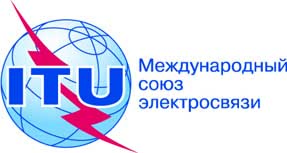 Пункт повестки дня: PL 1.9Пересмотр 1
Документа C17/81Пункт повестки дня: PL 1.92 мая 2017 годаПункт повестки дня: PL 1.9Оригинал: русскийЗаписка Генерального секретаряЗаписка Генерального секретаряВКЛАД РОССИЙСКОЙ ФЕДЕРАЦИИ, АРМЕНИИ (РЕСПУБЛИКИ) И БЕЛАРУСи (РЕСПУБЛИКИ)ВКЛАД РОССИЙСКОЙ ФЕДЕРАЦИИ, АРМЕНИИ (РЕСПУБЛИКИ) И БЕЛАРУСи (РЕСПУБЛИКИ)ПОВЫШЕНИЕ ЭФФЕКТИВНОСТИ РАБОТЫ ГРУППЫ ЭКСПЕРТОВ ПО РЕГЛАМЕНТУ МЕЖДУНАРОДНОЙ ЭЛЕКТРОСВЯЗИ (ГЭ-РМЭ)ПОВЫШЕНИЕ ЭФФЕКТИВНОСТИ РАБОТЫ ГРУППЫ ЭКСПЕРТОВ ПО РЕГЛАМЕНТУ МЕЖДУНАРОДНОЙ ЭЛЕКТРОСВЯЗИ (ГЭ-РМЭ)РезюмеВ настоящем документе представлены предложения Российской Федерации по повышению эффективности работы ГЭ-РМЭ.Необходимые действияСовету предлагается рассмотреть предложения Российской Федерации и принять соответствующие действия для повышения эффективности работы ГЭ-РМЭ.____________Справочные материалыРезолюция 146 (Пересм. Пусан, 2014 г.); Резолюция 1379 Совета; Документ C17/26